Publicado en Alicante el 16/01/2019 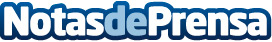 Rg Cerrajeros Alicante se consolida en la provincia como la opción más económicaRg Cerrajeros Alicante, ha mejorado sus horarios y precios y se a consolidado como la cerrajería de referencia en AlicanteDatos de contacto:Rg Cerrajeros Alicante 24 horasCerrajería.661 788 984Nota de prensa publicada en: https://www.notasdeprensa.es/rg-cerrajeros-alicante-se-consolida-en-la Categorias: Bricolaje Valencia Consumo http://www.notasdeprensa.es